Regional Healthcare Partnerships 8 and 17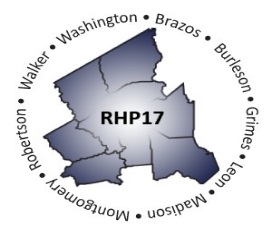 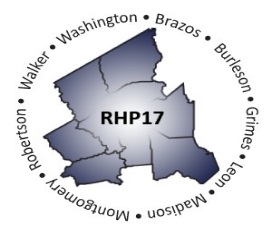 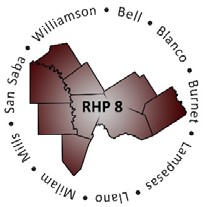 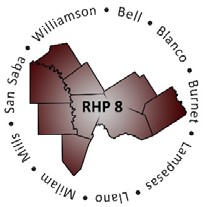 Joint Quarterly Regional UpdateThursday, December 12, 20199:30 a.m. – 11:00 AM (via Zoom Webinar)Texas A&M Health Science CenterWebinar Link:  Join Zoom MeetingMeeting Number: 184 849 733Audio/Conference Line:  Dial in:  877-931-8150; Code:  3621413AGENDA Welcome/IntroductionsUncompensated Care (UC) UpdateBrief Recap DY9-11 UC changesDY9 UC Reporting Process and TimelinesUpdate on CMS Deferral and HHSC Appeal  Delivery System Reform Incentive Payment (DSRIP) UpdateOctober DY8 Reporting & Payment RemindersDY8 RHP Annual ReportsBrief Compliance Monitoring UpdateDY9 Learning Collaborative ActivitiesTexas 1115 Waiver Update (DY9-10) RHP 8 and 17 Plan Updates for DY9-10Texas DSRIP Transition Plan Update Other Waiver-Related Updates Local Provider Participation Fund (LPPF) Updates Affiliation and TIN changesRequired LPPF Quarterly Reporting UHRIP Program: HHSC requested Feedback and Public MeetingProposed CMS Finance Rule Changes  Open Q&A/Wrap-Up